Приложение №2к техническому заданиюХарактеристика используемых товаров№ п.пНаименование товараТребования к значениям показателей, позволяющие определить соответствие работ установленным требованиям *1ПесокПесок природный средний, модуль крупности Мк не менее  2,0 не более 2,5полный остаток при рассеве песка на сите с сеткой 0,63: не более 45%Содержание зерен крупностью менее 0,16 мм: не более 5%.Содержание зерен крупностью свыше 5 мм: не более 5%.Содержание зерен крупностью свыше 10 мм: не более 0,5%.Содержание пылевидных и глиняных частиц не более 2%.2ЩебеньЩебень для щебеночных покрытий и оснований, из природного камня, по ГОСТ 8267-93, ГОСТ 3344-83. Марка 800, фракция 20-40.3БрусчаткаПлитка тротуарная, вибропресованная, размеры  240х130х60 мм. Цвет серый. прочность при сжатии не менее  750 и не более 1000 кг/кв. см, прочность при растяжении на изгибе не менее  100  и не более  150 кг/ кв. см, морозостойкость-более 300 циклов (F 300), водопоглащение – менее 3%, истираемость – менее 0,4 г/кв. см.4Камни бортовыеКамни бортовые с характеристиками: БР 300.30.15 / бетон не ниже В30, объем не менее 0,126м3 (ГОСТ 6665-91)5Камни бортовыеКамни бортовые с характеристиками: БР 100.20.8 / бетон не ниже В22,5, объем не менее 0,016м3 (ГОСТ 6665-91)6БетонБетон тяжелый, класс не менее В 7,5; марка по водонепронецаемости не менее W6; марка бетона по морозостойкости не более F100.7Урна кованная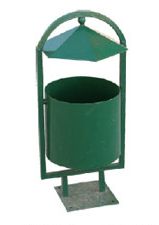 Урна. Материалы: металл, высокотемпературная порошковая краска по металлу.
Вес не более 28 кг, объем 40 л.В комплект входит ведро-вставка большое на 40 л. 8Скамья кованнаяСкамья с характеристиками: размеры: Д*Ш*В 2000*500*900 мм. Материал: ножки из металлической трубы диаметром 25 мм, деревянный брусок 2000*40*60 мм. полоса 40*4 мм.9СеткаСекция ограждения: ширина не менее 3000 мм и не более 3010 мм, высота не менее 2000мм и не более 2010 мм.Материалы: Рама ограждения выполнена из металлического уголка, размерами не менее 50*50*5 мм и не более 55*55*10 мм, заполнение: сетка рабица оцинкованная, диаметром не менее 2 мм и не более 2,5мм, размер ячейки не менее 50*50мм и не более 55*55 мм, с использованием прутка диаметром не менее 6 мм и не более 7 мм, и металлических пластин, размерами не менее 150*80*6 мм и не более 155*85*7 мм, окрашена эмалью черного цвета.10Трубы стальныеТрубы стальные электросварные прямошовные со снятой фаской из стали марок БСт2кп и БСт2пс-БСт4пс, наружный диаметр не менее 377 мм, толщина стенки не менее 10мм..11Сталь угловаяСталь угловая равнополочная, марка стали ВСт3кп2, размером не более50х50, толщина стали не менее 5 и не более 6 мм.12СнарядТренировочный снаряд с характеристиками:Предназначен для круглогодичной эксплуатации в любых климатических условиях, поможет обучить питомца прыжкам через кольцо.Способ крепления: бетонируется в землю;
Материал должен быть: металл, резина;
Размеры: не более 3,45 х 0,5 х 0,9 м.14Барьер двойнойБарьер двойной для выгула собак с характеристиками: Высота: не менее 1 м и не более 1,5 м;Ширина: не более 2,15 метра15Полоса препятствийПолоса препятствий для собак с характеристиками:Занимаемая площадь, мм  не более 5900 х 2000;Высота, мм не менее 1700; Зона безопасности, мм не более 7900 х 4000; Материалы: Металл.18Опора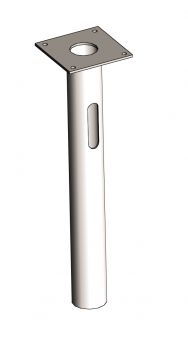 Труба – не более 108х4,0 мм. Длинна трубы – не менее 1100 мм и не более 1200 мм. Фланец – не менее 190х190 мм. Отверстия – не менее 130х130 мм. Толщина – не менее 8 мм и не более 12 мм. Вес – не более 14 кг. 19БетонБетон тяжелый, класс не менее В 15; марка по водонепронецаемости не менее W6; марка бетона по морозостойкости не более F100.21Кабель22СветильникПитание, В: 210 ± 10%;
Номинальная частота, Гц: не более 50;
Климатическое исполнение: У1, ХЛ1;
Размеры: не более Ø400х470 мм;Применение: Функционально-декоративное освещение территорий микрорайонов, коттеджных поселков, улиц, площадей, парков, скверов, бульваров, зон отдыха.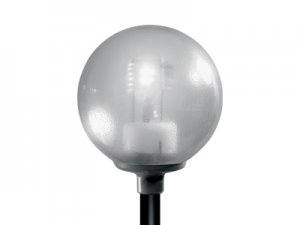 23Светильник